VerksamhetsplanVerksamhetsplanen ger ett uttryck för hur enheten planerar sin verksamhet för läsåret. Rektor omprövar verksamhetsplanen utifrån uppkomna resultat i t ex, egentillsyn, enkätresultat och likabehandlingsplan. Uppföljning, utvärdering och tillika analys görs kontinuerligt av förskolechef tillsammans med personalen i verksamheten. Resultatet av analysen förs in i verksamhetsplanen.KvalitetsbegreppetSkolverket definierar begreppet kvalitet inom förskola och skola utifrån hur väl en verksamhet svarar mot nationella mål, krav och riktlinjer och andra mål förenliga med de nationella, samt i vilken utsträckning verksamheten strävar efter att förbättras. Vid bedömningen av kvalitet väger Skolverket samman verksamhetens strukturella förutsättningar, arbetet i förskolan och resultatet dvs. måluppfyllelsen. Kvalitetsarbete i förskolan ska kännetecknas av systematik, där arbetet tar sin utgångspunkt i en beskrivning av nuläge, mål för verksamheten, uppföljning och utvärdering, analys och bedömning av resultat, utvecklingsåtgärder och nya mål.Systematik och dokumentation i skollagen - 4 kap.Enhetsnivå 4 § Kvalitetsarbetet på enhetsnivå ska genomföras under medverkan av lärare, förskollärare, övrig personal och elever. Barn i förskolan, deras vårdnadshavare och elevernas vårdnadshavare ska ges möjlighet att delta i arbetet. Rektorn ansvarar för att kvalitetsarbete vid enheten genomförs enligt första och andra styckena. Inriktningen på det systematiska kvalitetsarbetet 5 § Inriktningen på det systematiska kvalitetsarbetet enligt 3 och 4 § ska vara att de mål som finns för utbildningen i denna lag och i andra föreskrifter (nationella mål) uppfylls. Dokumentation 6 § Det systematiska kvalitetsarbetet enligt 3 och 4 § ska dokumenteras. Åtgärder 7 § Om det vid uppföljning, genom klagomål eller på annat sätt kommer fram att det finns brister i verksamheten, ska huvudmannen se till att nödvändiga åtgärder vidtas.Grundläggande information om förskolanFörskolan är belägen i ett lugnt villaområden på en återvändsgata. Förskolan lokaler är en ombyggs villa på två våningar och vi har tre avdelningar fördelat i huset.På förskolan går 40 barn uppdelat i tre grupper.Vargarna 9 barn, 2,5 pedagogerSniglarna 15 barn, 3 pedagogerBjörnarna 16 barn, 3 pedagogerFörskolans miljö inne Vi synliggör våra värden, vår barnsyn och kunskapssyn genom vår organisation, struktur och lärmiljöer genom placeringen av möbler och material som stärker barnens delaktighet och bidrar till barns undersökande och lärande. Lekmaterialet är placerat i olika stationer i rummen utifrån läroplanen som stödjer barnens förmåga att fokusera och utforska. På avdelningarna skapar vi miljöer där vi kan utmana barnens lärande med material som är anpassat efter varje barns förutsättningarFörskolans miljö uteUtemiljöerna på förskolan är en stor skogstomt som inbjuder till lek i olika former. Utegårdarna ligger nära skog och lekparker som vi går till flera gånger i veckan. Utemiljöerna möjliggör lek, samspel och lärarledda uteaktiviteter i större och mindre grupper. Det finns två sandlådor på gården som inbjuder till olika konstruktions lekar. Vi har några mindre klätterställningar och ett tåg där rollekar i olika former ofta förekommer, det inbjuder även barnen till rörelselekar och träning av grovmotoriken.Organisationen Rektor och övriga pedagoger arbetar med en effektiv arbetsorganisation som stödjer likvärdig förskola och kvalitetsutveckling i en lärande organisation. Alla pedagoger har möjlighet till planering tillsammans uppdelat i mindre grupper vart fjärde vecka. Huvudman samt husansvariga har planerad tid för möte vart fjärde vecka. APT sker vart femte vecka dör vi utvärderar verksamheten tillsammans. Förskollärarna har det övergripande ansvaret för den pedagogiska verksamheten och den pedagogiska dokumentationen. All förskolepersonal bidrar med sin kompetens. Löner och ekonomi sköts via PD ekonomitjänster.Personaltäthet 4,44 barn per årsarbetare ht-2019. Vilken fortbildning som ska genomföras och hur behovet framkommitUppkomsten av behov av fortbildning framkommer oftast när vi analyserar det arbete som vi gör på förskolan och ser vart det brister eller där vi behöver mer kompetens.Under våren 2019 har vi genomfört utbildningar i utomhuspedagogik då flera pedagoger kände att de saknade de rätta verktygen för att kunna ge barnen de bästa förutsättningarna till lärande och utveckling i olika utemiljöer.Till hösten kommer flera pedagoger gå utbildning i digitalisering för att vi ska kunna säkerställa att barnen får möjlighet att utveckla sitt lärande i ämnet.En av förskollärarna kommer genomgå utbildning i ”undervisning i förskolan”.I rollen som rektor arbetar jag aktivt för att leda det pedagogiska arbetet mot målen i läroplanen genom en tydlig organisation för att skapa likvärdig förskola och trygghet och en hälsosam arbetsplats genom att; Som pedagogisk ledare ansvarar för att leda och genomföra det systematiska kvalitetsarbetet samt analysen av verksamhetens kvalitet och verksamhetsutveckling kopplat till läroplanens mål (nationella mål) och prioriterade fokusområden för förskolans verksamhet i samarbete med förskolans arbetslag. Jag har tydliga förväntningar på att förskolepersonal är insatta i förskolans mål i läroplanen och att alla arbetar aktivt utifrån förskolans värdegrund.Jag tydliggör mål roller ansvar samt stödjer delaktighet och inflytande över planering och genomförande av arbetet i barngrupperna. Jag ansvarar för den grundläggande verksamhetskvaliteten kopplat till förhållningsätt och samspelsförmåga/kommunikation fungerar väl med barn, vårdnadshavare och medarbetare. Jag ansvarar för att förskollärarna ges förutsättningar att ansvara för undervisningen. Jag ansvarar för att schemalagd pedagogisk utvecklingstid för gemensam reflektion och analys för att följa upp utvärdera den planera verksamheten utifrån barnens intressen och prioritera mål för undervisningen och innehåll i projektarbeten.Jag stödjer arbetslaget följer en gemensamt framtagen tydlig struktur och rutiner för arbetet med barnen i barngruppen med syftet att skapa tillgängliga lärmiljöer och att alla barn får möjlighet att lyckas och det stöd och de utmaningar som främjar barnens utveckling och lärande. Jag skapar förutsättningar för delaktighet och inflytande i det systematiska kvalitetsarbetet genom att arbetslagen analyserar och prioriterar mål i verksamhetsplanen genom utvärderingarna varje slutet av termin med syftet att verka för delaktighet och ansvarstagande för ökad måluppfyllelse.Jag skapar utrymme för schemalagd reflektionstid för förskollärare och arbetslag med syftet att utveckla en reflekterande samarbetskultur i förskolan utifrån tydliga verksamhetsmål i verksamhetsplanerna. Jag ansvarar för att en god lärmiljö utformas på förskolan med tillgång till såväl digitala som andra lär verktyg samt att de digitala verktygen används utifrån ett pedagogiskt syfte.Jag ansvarar för att förskolans arbete med förebyggande och aktiva åtgärder mot diskriminering och kränkande behandling blir dokumenterade. Jag genomför individuella utvecklingssamtal och individuella arbetsmiljösamtal med medarbetarna med trygghet och en god arbetsmiljö i fokus, en individuell handlingsplan tas fram vid behov. Förskolans övergripande mål för 2019/2020Mål  Verksamheten skall utformas utifrån en helhetssyn på barn och barns behov. Alla barn erbjuds stimulerande lärsituationer, utveckling och en trygg omsorg.  Förskolan anpassar sin verksamhet och ger särskilt stöd till barn som behöver det.  Alla barn får utvecklas så långt som möjligt.När ska det följas upp På avdelningsplaneringarna samt på APT.Förskolans värdegrund och uppdrag Grundläggande värden Utbildningen skall genomföras i demokratiska former och lägga grunden till ett växande ansvar och intresse hos barnen för att aktivt delta i samhället och för en hållbar utveckling såväl ekonomisk, social som miljömässig. Hållbarhet handlar om de demokratiska värdena, jämställdhet, jämlikhet och likvärdig utbildning och om ett ekologiskt och varsamt förhållningsätt mot natur och samhälle. Förståelse och medmänsklighet Var och en som verkar i förskolan ska främja aktning för varje människas egenvärde och verka för en hållbar utveckling. Saklighet och allsidighet Alla som verkar i förskolan ska hävda de grundläggande värden som anges i skollagen och läroplanen och klart ta avstånd från sådant som strider mot dessa värden.Likvärdig utbildning Hur utbildningen i förskolan organiseras, hur barnen blir bemötta samt vilka krav och förväntningar som ställs på barnen bidrar till att forma deras uppfattning om sig själva. Barns integritet ska respekteras, det gäller bland annat i den dagliga omsorgen och i frågor om dokumentationen. Vårdnadshavare Förskolan skall tydliggöra för barnen och vårdnadshavarna vilka mål utbildningen har. Detta är en förutsättning för deras möjlighet till inflytande och förståelse för förskolans uppdrag.Förskolans uppdrag Utbildningen i förskolan ska planeras och genomföras på ett sådant sätt att den främjar barnens utveckling, hälsa och välbefinnande. Målsättning Vårt mål att förskolan skall ska vara välkomnande, sociala, demokratiska och kulturella mötesplatser för barnen och deras familjer, pedagoger och omgivande samhälle. Våra gemensamma värdeord är Trygghet, Tillsammans, Glädje, Utforskande, och Lärande. När ska det följas upp På schemalagd reflektionstid i arbetslaget. Hur ska det utvärderas Utvärdering av måluppfyllelsen i verksamhetsplanen Jan 2020. Ansvarig Arbetslaget 2.1 Normer och värden Målområde2.1 Normer och värden Lpfö 2018 Målsättning Förskolan ska ge barnen förutsättningar  att utveckla ett växande ansvar för och intresse för alla människors lika värde ett växande ansvar och intresse för hållbar utveckling och aktivt deltat i samhället  aktivt inkludera jämställdhetsperspektivet. Arbetssätt/Handlingsplan Tillämpa ett demokratiskt arbetssätt där barnen aktivt deltar. När ska det följas upp På den schemalagda reflektionstiden i arbetslagen. Hur ska det utvärderas Halvårsutvärdering av måluppfyllelse i verksamhetsplanen 2019-2020 i Jan 2020. AnsvarigArbetslaget.2.2 Omsorg utveckling och lärandeSpråk MålsättningFörskolan ska ge barnen förutsättningar att utveckla ett nyanserat talspråk och ordförråd samt förmåga att leka med ord.Handlingsplan som genomförs i barngruppernaVeckans bok, Högläsning, Samlingssaga, boksamtal, Rim och ramsor, sånger.När ska det följas uppPå schemalagd reflektionstid i arbetslaget. Hur ska det utvärderas Halvårsutvärdering av måluppfyllelse i verksamhetsplanen 2019-2020 i Jan 2020. Ansvarig Arbetslaget.Flerspråkiga barn - Interkulturellt förhållningsätt Förskolans arbetslag möter flerspråkiga barn i barngrupperna utifrån ett interkulturellt förhållningsätt som innebär att vi i förskolan har en öppenhet mot den mångfald av språk och kulturer som barn och vårdnadshavare representerar. Vi ser flerspråkighet som en viktig kompetens. Vårt förhållningsätt är att visa nyfikenhet angående barnens olika språk och kulturer. Handlingsplan Vi utgår från barnens intresse, kunskaper och erfarenheter om sitt språk och olika kulturer Vi använder texter bilder och material som speglar barnens olika språk i barngruppen Vi erbjuder barnen möjligheter att ta del av kulturuttryck på sitt modersmål som sagor, musik, dans och drama. Vi har en förståelse för att flera språk kan utvecklas parallellt och att flerspråkighet har positiva effekter på barns språk och kunskapsutveckling.När ska det följas uppPå schemalagd reflektionstid i arbetslaget.Hur ska det utvärderas Halvårsutvärdering av måluppfyllelse i verksamhetsplanen 2019-2020 i Jan 2020. Ansvarig Rektor och arbetslaget.NaturvetenskapMålsättning Förskolan ska ge barnen förståelse för naturvetenskap, kunskaper om växter och djur samt kemiska och fysikaliska fenomen. Handlingsplan Barnen skall ges möjligheter att tillägna sig ett ekologiskt och varsamt förhållningssätt till sin omgivande miljö och till natur och samhälle. Barnen ska också ges möjligheter att utveckla kunskaper om hur de olika val som människor gör kan bidra till en hållbar utveckling. När ska det följas upp På schemalagd reflektionstid i arbetslaget. Hur ska det utvärderas Halvårsutvärdering av måluppfyllelse i verksamhetsplanen 2019-20120 i Jan 2020. Ansvarig Arbetslaget. Barns inflytande De behov och intressen som barnen själva på olika sätt ger uttryck för skall ligga till grund för utformningen av lärmiljön i förskolan. Målsättning Förskolan skall ge barnen förutsättningar att uttrycka sina tankar och åsikter så att de kan påverka sin situation. Handlingsplan Erbjuda barnen i barngruppen återkoppling i form av bilder/dokumentation i barngrupperna samt vidare reflektera över vad som intresserade barnen vid det valda dokumentationstillfället, fånga upp barnens frågor i reflektionerna, i leken och den dokumenterade aktiviteten samt hur utmana barnen vidare i sina lärprocesser.När ska det följas upp På schemalagd reflektionstid i arbetslaget. Hur ska det utvärderas Halvårsutvärdering av måluppfyllelse i verksamhetsplanen 2019-2020 i Jan 2020. Ansvarig Rektor och arbetslag. 2.4 Förskola och hem Målsättning För att skapa de bästa möjliga förutsättningar för att barnen ska kunna utvecklas rikt och mångsidigt ska förskolan samarbeta på ett nära och förtroendefullt sätt med hemmen. Handlingsplan Förskolepersonal tar emot och ser varje barn vid lämning och hämtning på förskolan. Information som förskolepersonal eller vårdnadshavare anser värdefull för barnets hälsa och utveckling skall överföras dagligen mellan både vårdnadshavare och förskolepersonal samt förskolepersonal och vårdnadshavare. Utvecklingssamtal med vårdnadshavarna med ett innehåll som överensstämmer med de nationella målen i läroplanen. Föräldramöten genomförs varje termin.Vi använder appen Tyra där föräldrarna lätt kan följa den dagliga verksamheten, ta del av händelser, barnens portfolio, nära kontakt med oss pedagoger i anteckningar.När ska det följas upp På enskild och gemensam reflektions och planeringstid. Hur ska det utvärderas Halvårsutvärdering av måluppfyllelse i verksamhetsplanen 2019-2020 i Jan 2020. AnsvarigFörskolechef och arbetslag.2.5 Samverkan med förskoleklass, skolan och fritidshemmet.Övergång och samverkan Förskolan ska samverka på ett förtroendefullt sätt med förskoleklassen, skolan och fritidshemmet för att stödja barnens utveckling och lärande i ett långsiktigt perspektiv. Målsättning Att varje barn ska känna sig trygga i den förändring som sker.Handlingsplan Vi synliggör barnets styrkor, utveckling och lärande genom pedagogisk dokumentation. Vi samtalar med barnen för att ta reda på vilken bild de har om att börja i förskoleklass/skola och introducerar barnen för den nya skolan utifrån barnens frågeställningar.  När ska det följas uppPå enskild och gemensam reflektions och planeringstid.Hur ska det utvärderas Halvårsutvärdering av måluppfyllelse i verksamhetsplanen 2019-2020 i Jan 2020. AnsvarigFörskolechef och arbetslag 2.6 Uppföljning, utvärdering och utveckling Alla som ingår i arbetslaget ska utifrån sina roller genomföra utbildningen i enlighet med de nationella målen och undersöka vilka åtgärder som behöver vidtas för att förbättra utbildningen och därmed öka måluppfyllelsen.MålsättningAlla i arbetslaget skall analysera resultaten av uppföljningar och utvärderingar i syfte att utveckla förskolans kvalitet (måluppfyllelse/Läroplanen för förskolan) och därmed barnens möjligheter till omsorg samt förutsättningar som rör barnens utveckling och lärande. Handlingsplan Alla i arbetslaget tar aktivt del av mål och utvärderingar i följande dokument; Målen i läroplanen för förskolan, Skollagen och Barnkonventionen.När ska det följas upp Genom medarbetarsamtal med rektor. Hur ska det utvärderas Halvårsutvärdering av måluppfyllelse i verksamhetsplanen 2019-2020 i Jan 2020. Ansvarig Varje enskild medarbetare i arbetslaget.Alla som ingår i arbetslaget ska medvetet och aktivt arbeta med jämställdhet.Målsättning Alla som ingår i arbetslaget skall säkerställa att flickor och pojkar får lika stort inflytande och utrymme i utbildningen. Handlingsplan Alla som ingår i arbetslaget skall ge flickor och pojkar samma möjligheter att upptäcka och utveckla sina förmågor på olika sätt samt utvecklar sin identitet utifrån sina egna förutsättningar oberoende av kön.När ska det följas upp På schemalagda gemensamma reflektionsmöten. Hur ska det utvärderas Halvårsutvärdering av måluppfyllelse i verksamhetsplanen 2019-2020 i Jan 2020. Ansvarig Rektor och arbetslagFörebyggande arbete kring barns hälsaMålsättning Utbildningen i förskolan skall planeras och genomföras på ett sådant sätt att den främjar alla barnens utveckling, hälsa och välbefinnande (Lpfö-2018). Handlingsplan Rektor och arbetslaget bör tillsammans bedöma hur verksamheten ska utformas så att barn i behov av särskilt stöd i sin utveckling ges det stöd som deras speciella behov kräver. HandlingsplanVi kartlägger barnets behov utifrån Lpfö-18. I kartläggningen så går vi igenom de lärmiljöer som finns på förskolan och hur vi kan förändra för att underlätta för individen.  Vi har täta samtal med vårdnadshavare för att gemensamt kunna upprätta en handlingsplan på en fungerande verksamhet för den enskilda individen. Tilläggsbelopp söks vid behov. Vi tar även in specialpedagog för att stärka pedagogernas roll och så att vi på bästa sätt kan stötta barnet i dess lärande och utveckling.När ska det följas upp Kartläggning och val av utvecklingsområden, insatser och handlingsplaner skall kontinuerligt följas upp och utvärderas dvs. om stödinsatserna är ändamålsenliga på arbetslagens schemalagda gemensamma reflektionstid. Hur ska det utvärderas 1 gång per termin.AnsvarigRektor samt arbetslag skall i samarbete med eventuell specialpedagog kartlägga och planera samt följa upp och hur arbetet ska ske kring barns hälsa.IKTMålsättning Lpfö-2018 Förskolan ska i undervisningen ansvara för att barnen får använda digitala verktyg på ett sätt som stimulerar utveckling och lärande.Handlingsplan Barn; Alla barn skall erbjudas möjligheter att använda, upptäcka och utforska digitala verktyg som stimulerar deras utveckling och lärande. Pedagoger; Alla pedagoger på förskolan ska behärska och använda samt hantera digitala verktyg i arbetet tillsamman med barnen i barngrupperna utifrån barnens åldrar och kunskaper. När ska det följas upp Två gånger om året. Hur ska det utvärderasAnsvarig Rektor samt arbetslag.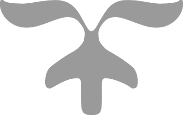 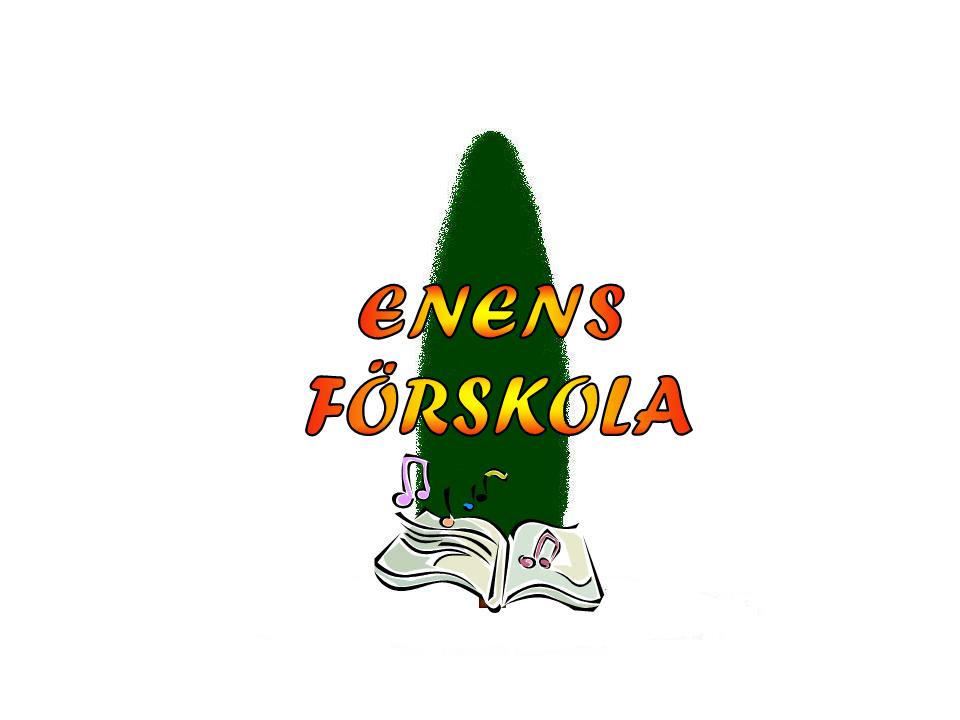 